JUNIOR SCHOOL EDUCATION ASSESSMENT                    2ND TERM 2024                      GRADE 8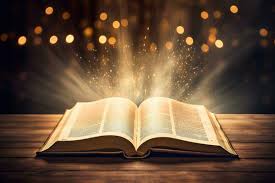 NAME: _______________________________________________________SCHOOL: _____________________________________________________ASSESSMENT NUMBER ____________________ DATE___________________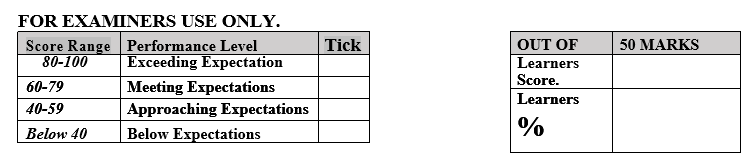 LEARNER’S INSTRUCTIONSWrite your name, School, Assessment Number and the exam date in the spaces provided above.Answer all the questions in this paper.All your answers must be written in the spaces provided in the question paper.Writing and giving relevant examples is highly recommended.Learners should check the question paper to ascertain that all the pages are printed as indicated and that no questions are missing.Your answers must be clearly written (Legible) and well organized.Use blue or black pens when writing answers and a pencil when drawing.Learners must answer the questions in English.Why is the Bible important to the society?(2 mks)……………………………………………….…………………………………….……………………………………………………………………………………..Explain the two dimensions of the Bible. (2 mks)………………………………………………………………………………………………………………………………………………………………………………………………………………………………………………………………………………………………………………………………………………………………How can Christians participate in charity work in the community to serve God and others?(2 mks)………………………………………………………………………………………………………………………………………………………………………………List the Poetic books of the Old Testament. (4 mks)………………………………………..……………………………………….. ………………………………………..………………………………………..Write down values that Christian acquire by learning Christian Religious Education. (3 mks)……………………………………………….……………………………………………….……………………………………………….Why should CRE be taught in schools?(3 mks)…………………………………………………………………………………………………………………………………………………………………..,.………………………………………………………………………………….List down the similarities and differences between the two Biblical accounts of creation. (4 mks)Explain the attribute of God from the two creation accounts. (3 mks)………………..………………………………………………….…………………………………………………………………..………………………………………………………………….Explain different ways in which people promote and protect the animals, fish and birds.(2 mks)…………………………………………………………………………………..…………………………………………………………………………………..Identify five major divisions of the New Testament in their order			(5mks)……………………………………………..………………………………………………..…………………………………………………………………………………………………….…………………………………………………Describe the development of the Bible translation from the original language to local languages											(7mks)……………………………………………………………………………………………………………………………………………………………………………………………………………………………………………………………………………………………………………………………………………………………………………………………………………………………………………………………………………………………………………………………………………………………………………………………………………………………………………………………………………………………………………………………………………………………………………………………………………………………………………………………………………………………………………………………………………………………………………………………………………………………………………………………………………………………………………………………………………………………………………………………………………………………………………………………………………………………………………………………………………………………………………………………………………………………………………………………………………………………………Give seven effects of the Bible translation into African languages   			(7mks)……………………………………………………………………………………………………………………………………………………………………………………………………………………………………………………………………………………………………………………………………………………………………………………………………………………………………………………………………………………………………………………………………………………………………………………………………………………………………………………………………………………………………………………………………………………………………………………………………………………………………………………………………………………………………………………………………………………………………………………………………………………………………………………………………………………………………………………………………………………………………………………………………………………………………………………………………………………………………………………………………………………………………………………………………………………………………………………………………………………………………Identify five literacy forms used by the Authors of the Bible				(5mks)…………………………………………………………………………………………………………………………………………………………………………………………………………………………………………………………………………………………………………………………………………………………………………………………………………………………………………………………………………………………………………………………………………………………………………………………………………………………………………………………………………………………………………………………………………………Give seven differences between the first and the second account of creation stories.	(7mks)……………………………………………………………………………………………………………………………………………………………………………………………………………………………………………………………………………………………………………………………………………………………………………………………………………………………………………………………………………………………………………………………………………………………………………………………………………………………………………………………………………………………………………………………………………………………………………………………………………………………………………………………………………………………………………………………………………………………………………………………………………………………………………………………………………………………………………………………………………………………………………………………………………………………………………………………………………………………………………………………………………………………………………………………………………………………………………………………………………………………………State six consequences of sin according to (Gen 3, 4, 6 – 9, 11)				(6mks)…………………………………………………………………………………………………………………………………………………………………………………………………………………………………………………………………………………………………………………………………………………………………………………………………………………………………………………………………………………………………………………………………………………………………………………………………………………………………………………………………………………………………………………………………………………Outline seven ways in which wrongdoers were punished in Africa society.		(7mks)………………………………………………………………………………………………………………………………………………………………………………………………………………………………………………………………………………………………………………………………………………………………………………………………………………………………………………………………………………………………………………………………………………………………………………………………………………………………………………………………………………………………………………………………………………… Explain the meaning of the expression the Bible is the Word of God’			(6mks)…………………………………………………………………………………………………………………………………………………………………………………………………………………………………………………………………………………………………………………………………………………………………………………………………………………………………………………………………………………………………………………………………………………………………………………………………………………………………………………………………………………………………………………………………………………Highlight seven promises God made to Abraham					(7mks)……………………………………………………………………………………………………………………………………………………………………………………………………………………………………………………………………………………………………………………………………………………………………………………………………………………………………………………………………………………………………………………………………………………………………………………………………………………………………………………………………………………………………………………………………………………………………………………………………………………………………………………………………………………………………………………………………………………………………………………………………………………………………………………………………………………………………………………………………………………………………………………………………………………………………………………………………………………………………………………………………………………………………………………………………………………………………………………………………………………………………Similarities (2mks)Differences (2mks) 